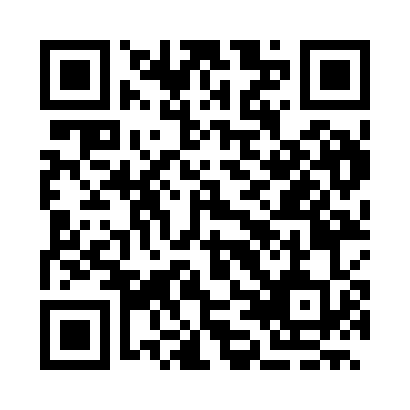 Prayer times for Armenite, BulgariaWed 1 May 2024 - Fri 31 May 2024High Latitude Method: Angle Based RulePrayer Calculation Method: Muslim World LeagueAsar Calculation Method: HanafiPrayer times provided by https://www.salahtimes.comDateDayFajrSunriseDhuhrAsrMaghribIsha1Wed4:226:131:166:148:2010:042Thu4:206:111:166:158:2110:063Fri4:186:101:166:158:2210:084Sat4:166:091:166:168:2410:095Sun4:146:071:166:178:2510:116Mon4:126:061:166:178:2610:137Tue4:106:051:166:188:2710:148Wed4:086:041:166:198:2810:169Thu4:066:021:166:198:2910:1810Fri4:046:011:156:208:3010:1911Sat4:036:001:156:218:3110:2112Sun4:015:591:156:218:3210:2313Mon3:595:581:156:228:3410:2414Tue3:575:571:156:228:3510:2615Wed3:565:561:156:238:3610:2816Thu3:545:551:156:248:3710:2917Fri3:525:541:156:248:3810:3118Sat3:515:531:166:258:3910:3319Sun3:495:521:166:268:4010:3420Mon3:475:511:166:268:4110:3621Tue3:465:501:166:278:4210:3822Wed3:445:491:166:278:4310:3923Thu3:435:491:166:288:4410:4124Fri3:415:481:166:288:4510:4225Sat3:405:471:166:298:4610:4426Sun3:395:461:166:298:4610:4527Mon3:375:461:166:308:4710:4728Tue3:365:451:166:318:4810:4829Wed3:355:441:176:318:4910:5030Thu3:335:441:176:328:5010:5131Fri3:325:431:176:328:5110:52